Уочи правило и запиши бројеве од 1 до 15: Изброј и напиши колико има црвених, а колико  розе украса на Новогодишњој јелки. 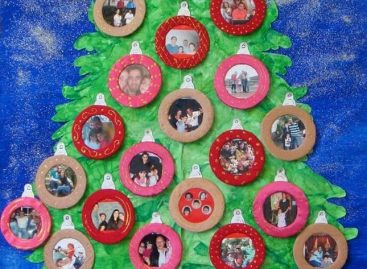  Црвених украса има ___.  Розе украса има___. Колико укупно има Новогодишњих украса? ______________________________________Гледај слику и запиши колико је правоугаоника:  Беле боје:____                 Црвене боје:____Зелене боје:_____      	Жуте боје:_____Плаве боје:____Наранџасте боје:____Упореди бројеве на основу слика. Између бројева напиши знак  <. >  или  =                            3            4                                                                                                  4       3 Рачунај и у празна поља упиши бројеве који недостају. 	  +  	         =      
                                     +                                              = 	                            =       У кругове упиши потребан број да добијеш  број 10.      	5    +                                              12  -    	      	4 + 	        -   47 . Израчунај:     а) Од броја  13  одузми број 6. ______________________________________________________________________    б) Први сабирак је број 2, а други сабирак је број 9. Израчунај збир.______________________________________________________________________    в) Умањеник је број 11, а умањилац  је број 8. Израчунај разлику. ______________________________________________________________________     г) Броју 4 додај број 7. Израчунај. 8.  У скуповима нацртај различите елементе према бројевима приказаним испод њих и израчунај.           5                                                   +                                                     =                        1110. Уочи правила низа и уради задатаке. 11.  На основу слика напиши бројеве и израчунај.                                              +	  =      12. Обој, изброји  и израчунај. 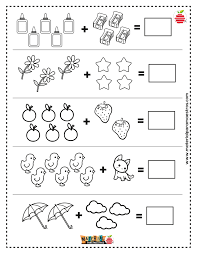   13.Прати стрелицу и пут којим треба да иде животиња, рачунај  и уради задатак.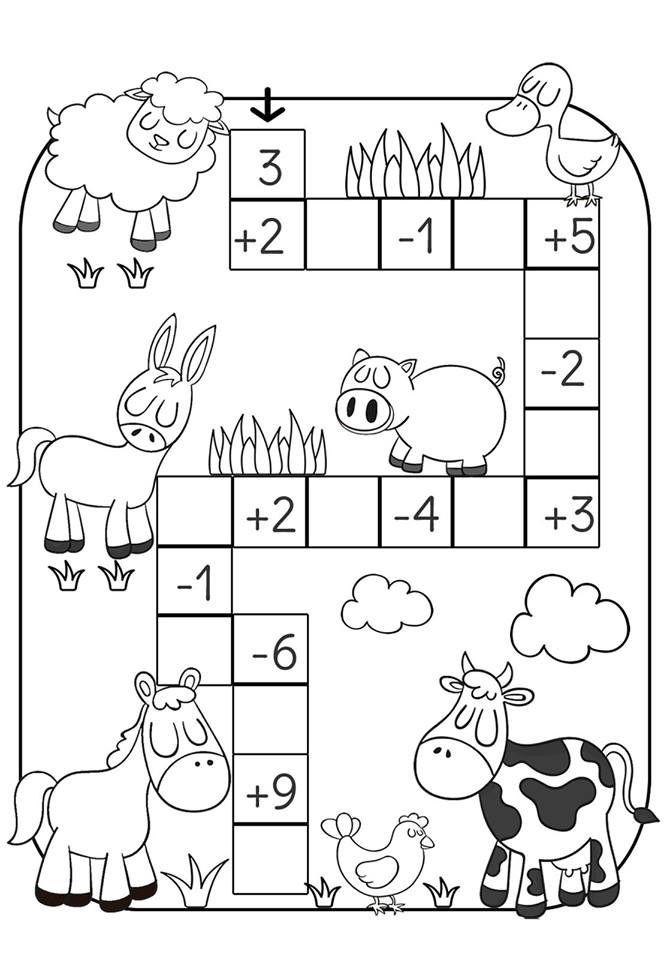 14. Колико рукавица има, а колико још недостаје како би их укупно биле 10?.                               +                     =   10   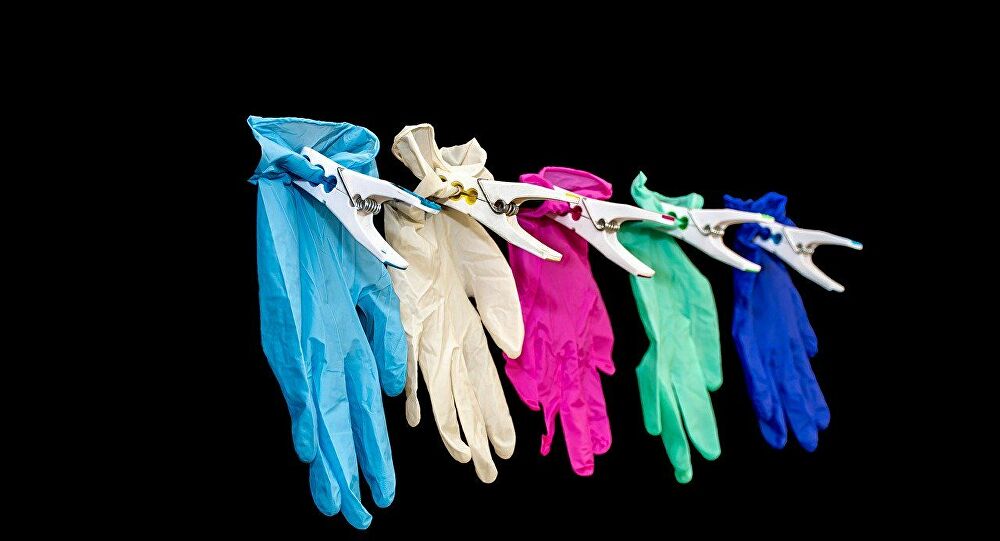 15.  Јована има 7 година, а њен брат има 8 година. Колико је Јована млађа од њеног брата? Колико укупно они имају година? 201714141210147201612